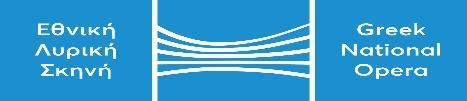 ΑΙΤΗΣΗ ΣΥΜΜΕΤΟΧΗΣ ΣΕ ΑΚΡΟΑΣΗΠαρακαλώ να με συμπεριλάβετε στην ακρόαση για λυρικούς τραγουδιστές και λυρικές τραγουδίστριες για τις ανάγκες του νέου έργου του Νικόλα Τζώρτζη,  που διεξάγει η ΕΛΣ στις 15 Δεκεμβρίου 2023.ΣΗΜΕΙΩΣΗ :  Η Επιτροπή Ακρόασης έχει τη διακριτική ευχέρεια να συντομεύσει την ακροαματική διαδικασία.		Η υπογραφή 													            (Υπογραφή)τηλ. κέντρο Γραφείων ΕΛΣ: 2130 88 5710 ΚΑΛΛΙΘΕΑ ….../…………/…………                                              Αρ. Πρωτ..…………….e-mail : 	protocol@nationalopera.gr.ΠΡΟΣΩΠΙΚΑ ΣΤΟΙΧΕΙΑΟΝΟΜΑΤΕΠΩΝΥΜΟΟΝΟΜΑ ΠΑΤΡΟΣΟΝΟΜΑ ΜΗΤΡΟΣΗΜΕΡΟΜΗΝΙΑ ΓΕΝΝΗΣΗΣΤΟΠΟΣ ΓΕΝΝΗΣΗΣΥΠΗΚΟΟΤΗΤΑΑ.Δ.Τ ή Αρ. ΔΙΑΒ.ΕΙΔΟΣ ΦΩΝΗΣΣΤΟΙΧΕΙΑ ΕΠΙΚΟΙΝΩΝΙΑΣΔΙΕΥΘΥΝΣΗ ΚΑΤΟΙΚΙΑΣΤΗΛΕΦΩΝΑe-mail